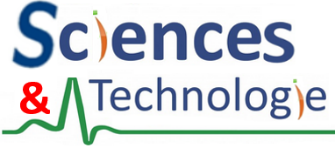 » Familles de matériaux (distinction des matériaux selon les relations entre formes, fonctions et procédés).» Caractéristiques et propriétés (aptitude au façonnage, valorisation).» Impact environnemental.6èmeL’appropriation des objets techniques abordés est toujours mise en relation avec les besoins de l’homme dans son environnement. Compétences